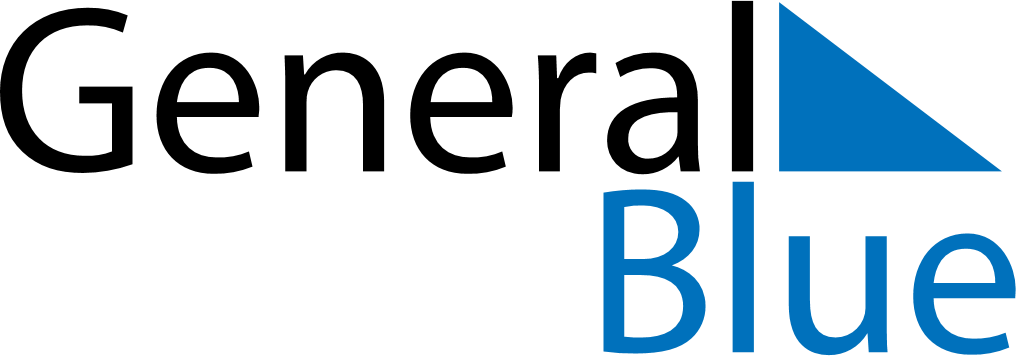 December 2020December 2020December 2020NetherlandsNetherlandsMondayTuesdayWednesdayThursdayFridaySaturdaySunday123456St Nicholas’ Eve7891011121314151617181920Kingdom Day21222324252627Christmas DayBoxing Day28293031New Year’s Eve